Name_______________________					Date________________7-Day Weather Forecaster Research Page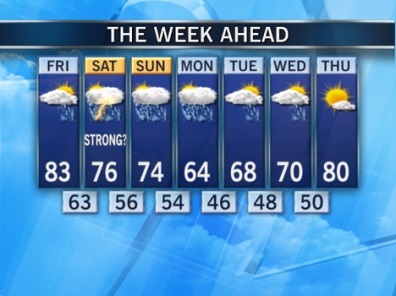 Directions: Answer the following questions by using the provided websites to help you. What do you call someone who forecasts the weather? ____________________________________________________________________________________________________What are weather forecasts? _________________________________________________________________________________________________________________________________________________________________________________________________________How do meteorologists forecast the weather?_____________________________________________________________________________________________________________________________________________________________________________________________________________________________________________________________________What does a 7-Day forecast usually include?____________________________________________________________________________________________________________________________________________________________________________________________________________________________________________________________________Based on the research you have done so far, do 7-day forecasts stay the same or change? Why?________________________________________________________________________________________________________________________________________________________________________________________________________________________________________________________________________________________________________________________________________________________________________________Use the table below to create a rough draft of your 7-day forecast on the city you and your team researched.  